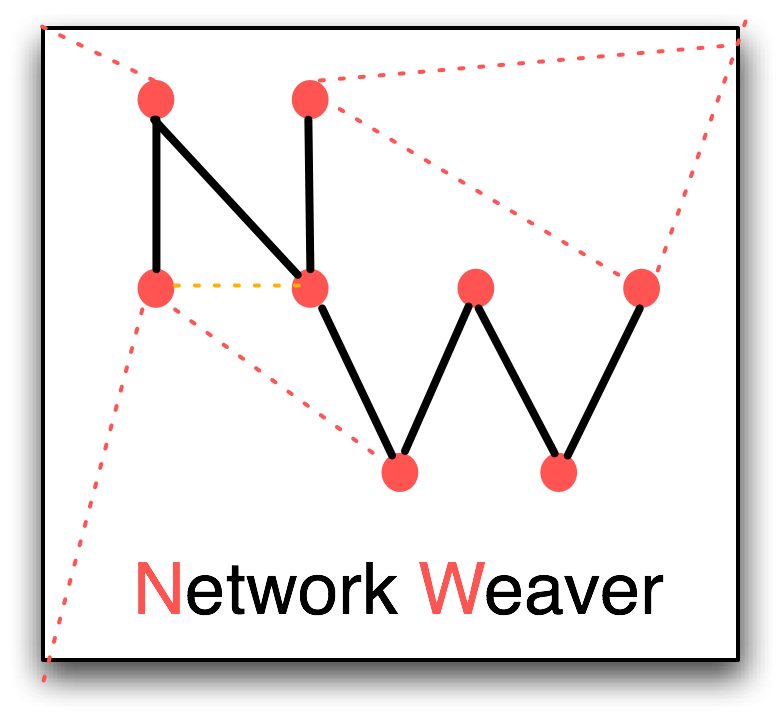     June HolleyNetwork Weaver8 Lincoln Street● Athens, OH 45701 ● USA 740-591-4705  ● june@networkweaving.com  ● www.networkweaver.com www.networkweaving.com (blog)Named as one of the top ten network experts in the world by Stan Garfield of Hewlett PackardEXPERIENCE1990-present	Consultant Major specialties: Network mapping and analysisNetwork building training Communities of practice for network weaversBuilding skills in using the social web to support networksExamples of network mapping projects used for economic transformationNetwork map generation and network effectiveness training for U.S. Department of Labor Regional Innovation Grant Projects Newton Iowa: generated survey of 175 individuals (economic development, workforce and education, and government and agency staff ) in 8 counties to identify collaboration and innovation networks for revitalization and emerging business clustersSiouxland Iowa with Ken Poole and Center for Regional Economic Competitiveness:  generated survey of 175 individuals in 7 counties as part of strategic plan for linking workforce development and area businessesSouthwest Oklahoma Impact Coalition: with Corporation for Skilled Workforce surveyed 233 individuals in 18 counties to identify potential business clustersNewfoundland, Canada: generated network survey of 150 individuals to assist in the development of a resource-based tourism effort among 4 sub-regions where few people had worked together previouslyHeart of Wisconsin workforce/business cluster mapping and identification of 10 business clusters; development of strategic plans for each clusterInnovation Learning Network of 10 large hospital systems – evaluating network development over 2 year period which was used to strengthen the innovation and research networkUnited Nations network mapping projects to identify and support regional leadership in East Africa, West Africa & CaribbeanAnnie E. Casey Foundation network mapping projects for Making Connections project in San Antonio and Center for Working Families in Atlanta mapping urban neighborhood networksExamples of strategic network building projectsNetwork Weaver Community of Practice for 75 grantees of 8 foundations, lead by the Packard Foundation – all virtualBlue Cross Blue Shield Healthy Eating Minnesota 6 month training in network building for 8 grantee networksWoman Donors’ Network, network analysis and training Barr Foundation network building training for after-school projects in BostonInnovation Learning Cluster of large hospital systems: network mapping & network weaving trainingExamples of social web trainingCreated social media and networks weekly sandbox for national leadersDeveloped training to incorporate use of social media into strategic network building, used by 3 projects          President/ CEO and founder, Appalachian Center for Economic Networks (ACEnet), Athens, Ohio. Responsible for general oversight, research, outreach, funding, and development of new programs to support regional entrepreneurship networksRaised $5 million for 3 incubator facilities, $3 million for loan fund.Designed youth entrepreneurship program, food cluster initiative, national cluster-focused learning cluster project, Tracking That Makes A Difference™, entrepreneurship-led workforce strategies, and regional flavor mega-cluster strategies. Founder Central Appalachian Network. Co-authored more than 30 research papers and articles on community economic development. Research and policy on entrepreneurship, rural development, regional entrepreneurship networks, clusters and innovation. 1997	Featured in The Front Line in the Wall Street Journal on October 24, 19971994	Led a study tour with staff of Central Appalachian community groups, government agencies, foundations, and policy institutes to better understand the flexible networks of Northern Italy and Denmark.1981-1985	Sociology Instructor, Ohio University, Athens, Ohio.1975-1979	Social Science Instructor, West Virginia Northern Community College, New Martinsville, West Virginia.1979-1981	Founder and partner, SOLutions, Reader, West Virginia, a solar products business1977-1979	Coordinator, Wetzel County Vocational Counseling Program, New Martinsville, West Virginia.  1975-1977	Coordinator, Wetzel County Senior Citizen Program, New Martinsville, West Virginia.  EDUCATION2007	Week-long training and certificate in Social Network Tools and Analysis CASOS, Carnegie Mellon University2003	Rockefeller Fellowship, University of Kentucky1981-1983	Master of Arts in Sociology, Ohio University, Athens, Ohio (GPA: 4.0)1977-1979	Masters level counseling program, West Virginia University, Morgantown, WV1969-1970	Masters of Education, Temple University (summa cum laude), Philadelphia, Pennsylvania.1969	Bachelor of Arts, Ohio Wesleyan University (magna cum laude), Delaware, Ohio.TEACHING AND PRESENTATIONS2009	BALLE (Business Alliance for Local Living Economies) Keynote Speaker	California Endowment Policy Networks Training	Woman Donors’ Network Web-based Training Network	Toronto Collaborative Network Mapping and Network Weaving Training for 4 large networks in health services and arts	C2er Training in Regional Networks	Heart of Wisconsin  Regional Clusters2008	Taught Applied Qualitative Analysis: Social Network Mapping in Development, graduate course at Ohio University				International Social Network Conference, workshop presenter Network Weaving	State Microenterprise Association, Cluster Strategies for State Policy InitiativesHeart of Wisconsin Cluster Workshop,  Creating Effective Networks	National Main Street Conference, Discovering Hidden Treasures in Your Community and Assisting Entrepreneurs Iowa Workforce Development Council, Network Weaving Training2007 	Smart Networks, 2 day workshop in Toronto, Canada for non-profits and foundations	ILN conference Austin Texas, Smart Networks in Health Care	AEO Cluster Convening, Introduction to Regional Flavor	Harvard University Workshop for U.S. and Canadian Foundations, Networks for Foundations	State Microenterprise Organizations, Introduction to Networks, Omaha2006	Georgia State Entrepreneurship Conference, keynote speaker	Illinois Rural Entrepreneurship Conference, keynote speaker, Regional Flavor	Baldwin Wallace College, 2-day workshop, Smart Networks & Network Weaving	I-Open Tuesdays, Positive Deviance, Networks and Regional Innovation	Plexus Institute, Smart Networks and Network Weaving2005                               National Network of Sector Practitioners, Sectoral Entrepreneurship & Workforce 			Appalachian Ohio Regional Entrepreneurship Network, Entrepreneurship in                                                   Appalachian Ohio			Barr Foundation, Network Weaving			Fairfield Iowa Entrepreneurship Conference, The ACEnet Story			Federal Reserve Bank of Memphis Conference on Entrepreneurship, Assistance for Impact	NorTech Scenario Planning Session, Innovation	RTS Clusters Conference, Design Principles for Rural ClustersAEO Learning Cluster Conference, Regional FlavorUniversity of Oregon, Making Sustainable Development Work	Association of State Microenterprise Organizations, Trends Impacting Microenterprise   Organizations1998	Presenter with Stuart Kauffman author of At Home in the Universe at Ernst and Young Conference on Complexity and Business.PUBLICATIONS2011	Network Weaver Handbook, Network Weaver PressConservation Stakeholder network mapping, analysis and weaving with Ken Vance-Borland, Conservation Letters2007	Entrepreneurship with a Regional Flavor in Entrepreneurship and Local Economic Development, Norman Walzer, editor (Rowman & Littlefield)			Mapping the Positive Deviance MRSA Prevention Networks at the VA Pittsburgh Healthcare System Acute Care and Long-term Care Facilities, Plexus Institute MonographUsing Network Mapping Simulations to Develop Network Strategies to Lessen Transmission 	of Infection, Report for the Seattle Veterans’ Administration2006 			Regional Flavor: The Creative Power of Communities, Rural Research Reports, Vol. 17, No. 62005	Entrepreneurship in Appalachian Ohio: Facts and Figures (ACEnet Institute: Athens, OH)2005 	Regional Entrepreneurship Networks: A Handbook (ACEnet Institute: Athens, OH)	Strategies for Sustainable Entrepreneurship, with Central Appalachian Network (Ohio University Voinovich Center for Public Leadership: Athens, OH)	Transforming Your Regional Economy Through Uncertainty and Surprise, in Uncertainty and Surprise in Complex Systems: Questions on Working with the Unexpected 
Reuben McDaniel and Dean Driebe, Eds. (Springer-Verlag:  Berlin and Heidelberg)2004	Building Sustainable Communities Through Network Building, with Valdis Krebs, Non-Profit Quarterly, Spring 2004, Volume 11, Issue 1.2001	Accessing Lucrative Markets, published by the Ms. Foundation.2000	Collaborative Cause Marketing for Specialty Food Businesses, Research report for EDA, published by ACEnet Institute.1998	Telecommunications Policy in the Public Interest and Designing Telecommunications Infrastructure to Revitalize Regional Economies, Community Media Review, Volume 21, Number 2AFFILIATIONS AND VOLUNTEER ACTIVITY2008-present	Lead coordinator, Town Hall Planning Group, Athens, OH2008-present	Volunteer executive coach for young women leaders2001-2009	Board, Plexus Institute of Complexity2003-present	Center for Rural Entrepreneurship Advisory Board2004-2007	Policy Innovation Network Advisory Group on entrepreneurship and workforce2000-2004	Board, Center for Labor and Community Research.1993-2004	Board, North Central Regional Center for Rural Development.1994-1997	President of the Ohio Community Development Corporation Association.1991	Inducted into the Ohio Women’s Hall of Fame, Columbus, Ohio.